2024中国钾盐（肥）产业链发展大会--境外专场回执表和问题征集表单位名称联系人地址邮编姓名性别职务固话传真/E-mail传真/E-mail手机是否参加大会发言：是○ 否○是否参加大会发言：是○ 否○是否参加大会发言：是○ 否○是否参加大会发言：是○ 否○是否参加大会发言：是○ 否○是否参加大会发言：是○ 否○是否参加大会发言：是○ 否○报告题目：报告题目：报告题目：报告题目：报告题目：报告题目：报告题目：住宿是否需要单间：是○ 否○住宿是否需要单间：是○ 否○住宿是否需要单间：是○ 否○住宿是否需要单间：是○ 否○住宿是否需要单间：是○ 否○住宿是否需要单间：是○ 否○住宿是否需要单间：是○ 否○关注内容：关注内容：关注内容：关注内容：关注内容：关注内容：关注内容：问题提问1.1.1.1.1.1.问题提问2.2.2.2.2.2.问题提问3.3.3.3.3.3.是否提交论文：是○  否○是否提交论文：是○  否○是否提交论文：是○  否○是否提交论文：是○  否○是否提交论文：是○  否○是否提交论文：是○  否○是否提交论文：是○  否○论文题目：论文题目：论文题目：论文题目：论文题目：论文题目：论文题目：电话：18618178199  传    真：010-57018457联系人：亓昭英    电子邮箱：1204776749@qq.com或
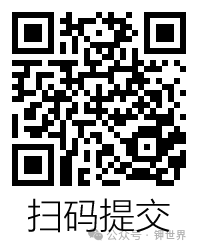 电话：18618178199  传    真：010-57018457联系人：亓昭英    电子邮箱：1204776749@qq.com或
电话：18618178199  传    真：010-57018457联系人：亓昭英    电子邮箱：1204776749@qq.com或
电话：18618178199  传    真：010-57018457联系人：亓昭英    电子邮箱：1204776749@qq.com或
电话：18618178199  传    真：010-57018457联系人：亓昭英    电子邮箱：1204776749@qq.com或
电话：18618178199  传    真：010-57018457联系人：亓昭英    电子邮箱：1204776749@qq.com或
电话：18618178199  传    真：010-57018457联系人：亓昭英    电子邮箱：1204776749@qq.com或
